ANZACPE 28th ANNUAL GENERAL MEETINGHELD AT THE OLD WOOLSTORE, 1 MACQUARIE STREET, HOBART TASMANIA on Monday September 10th, 2018 at 3.00pm AGENDAPART ONEWELCOME and prayer: Judith 1.2 Greetings: Roy Alexander, Alan Galt, Carina Lobo; Ian Baillis1.3 Attendance: get sheet.2.0 APOLOGIES: Roy Alexander, Alan Galt, Carina Lobo2.1 Memorial Minutes for Rev’d Roy Bradley (ASACPEV Inc.) 2.2 Memorial Minutes for Rev’d David Larsen (QICPE Inc.)2.3 Memorial Minute for Rev’d Graham Bride (ASACPEV Inc)	CONFIRMATION of the Minutes of the 27th AGM held at Shoalwater, Western Australia in 2017 Moved: Group; Seconded:4.0 ANY BUSINESS ARISING FROM PREVIOUS agm MINUTES not included in agenda below. Nil raised.5.0 REPORTS: 5.1 President…. Judith…no comments  …get copy5.2 Secretary….April….no comments….get copy5.3 Treasurer….Cathy….get copy Proposal raised endorsement of ICCPCE donation to sponsor supervisor attendance- Moved: Cathy Brown; Seconded: Peter PowellAuditor appointment: Moved: Cathy Brown; Seconded: John McAlpineSignature on accounts – Cheryl.5.4 Registrar – Peter Browne. Directory updated and...get copy5.5 Professional Standards –Allison…. get copy… Comment: Les Underwood - indispensible work and appreciation for Alison at Santacpe accreditation meeting.	5.6 Common Standards… discussed tomorrow afternoon. John appreciated feedback          provided to help refine Level II Standards. 5.7 ICPCC – David - No congress as yet. Will be attending next conference. Proposal for submission of an abstract  theme to be identified.… Jenny – get copy  ----Last ICPCE Congress  …. Jenny is Regional Represent.  Theme next ICPCE conference…..“learning to serve people of other cultures.” Jenny to present paper on Mallaca, Malaysia. Website difficulties now functioning. Dates Aug 4th-10th 20195.8 Diana Goss Award – Report from John McAlpine.  One  paper was submitted but would benefit from further development. Reminder purpose of the award to write professional papers for publication. There is the possibility for a workshop to be presented at a future ANZACPE conference to develop this skill set. This idea received a Yes vote by members.5.9 ANZACPE Website6.0	Insurance: no comments7.0 	archives – eric – Transcribed early documents. These are available on the ANZACPE website for members only. All Minutes of ANZACPE meetings will be archived with the Tasmanian Library. Also a request for any ANZACPE historical documents.8.0 ERIC - SCA relationship with ANZACPE. Imperative for the future of ANZACPE, SCA, and Spiritual Care across Australia that a collaborative relationship is developed….For discussion in Part 2 of AGMAll reports Moved: JudithSeconded: all accpeted. AGM PART 1 concluded 4:12pm 10th september 2018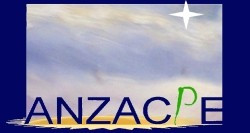 Part Two - ANZACPE 28th ANNUAL GENERAL MEETINGHELD AT THE OLD WOOLSTORE, 1 MACQUARIE STREET, HOBART TASMANIAon Thursday 13th September 2018, at 9am. Common StandardsThanks for contribution to standards review.Move: John McAlpineSeconded: Michael HertzAgreement in principle to adopt this amended set of Common Standards for the Accreditation/Review of Accreditation of CPE Pastoral Educators.To encourage the seven member associations of ANZACPE to adopt and use these Standards, andTo review these Standards at ANZACPE’s Annual General Meeting in the coming years, appreciating that these standards may further shape themselves in the processCarried: All in favour 10.REPORTS FROM MEMBER ASSOCIATIONS: see attached documentsnz: Presented by Roz -  get copyTaspe:PaulNSW: Peter powell/Aprilqld: Noelaasacpev: bernadettesantacpe: Robynacpewa: WendyMoved: JudithSeconded: group11. 0 Report on Previous Conference Evaluation Sheets.Report to be presented at subsequent ANZACPE conference. It provides an opportunity for the sharing of conference planning experience and wisdom. It was also identified an ANZACPE Executive member must be part of the planning committee to ensure Planning Committees are aware of responsibilities.12.0	ELECTION OF OFFICE BEARERS: President; Vice President; TreasurerPresident Nomination: For President - Bernadette Wurlow. Nominated by Cathy Brown; Second: Peter Brown. Endorsed by all present.Vice President Nomination: Paul Heuston for Vice President. Nominated Bernadette Wurlod; Second: April MacNeill. Endorsed by all present.Treasurer Nomination: Nomination received: Cathy Brown for Treasurer. Nominated by Helen Vester; Second: Annie Pfiffer. Endorsed by all present.13.0 	future conferences: 2019 South Australia; 2020 New Zealandsatacpe presentation at the conclusion of the AGM.NSWCCPE offered to host Asia-Pacific Congress in 2021.Discussed was the possibility to combine the ANZACPE and Asia Pacific Conferences. Peter Powell, NSWCCPE President identified it was a wonderful opportunity to work with SCA however there was an acknowledgement of the need to swap with ASACPEV. Feedback provided from NZ colleagues who had the experience of hosting a dual purpose conference. Issues identified included - reviews/AGM were truncated in response to wider conference program; timelines become different. Considered was the potential to tailor a conference to meet ANZACPE needs with invitations to key note speakers.Les Underwood invited all present to consider the purpose and goal of each individual conferences; advantages and disadvantages; cost impact on self-funding supervisors; impact collegiality.Ideas proposed 1-3 day – Meeting processes for ANZACPE. Jenni Wegner offered to provide a framework to NSWCCPE to give outline of ASIA-PACIFIC Conference. anzacpe will await NSWCCPE official response. Each state has been  invited to contribute thoughts.14.0	GENERAL BUSINESS 	LIAISON WITH OTHER PROFESSIONAL BODIES: SCAAfter much discussion the following motion was proposed:Eric Cave: Motion: That the Executive explore ways to strengthen further ANZACPEs relationship with Spiritual Care Australia.Seconder: Peter Powell.Carried: All in favour.Eric - 2nd motion: ANZACPE Executive establish a sub committee to bring to the next ANZACPE AGM a draft revised ANZACPE Manual and Constitution.Seconded: Les UnderwoodCarried: All in favourAlison Whitby: Motion:  Invite Eric Cave to chair a sub-committee recognising his work in this area; Volunteers from each member association to contact Eric  Seconder: Bernadette Wurlod; Andrew SomervilleCarried: All in favour15.0 	ANY OTHER BUSINESSThere be a new title for Level 3 Supervisors.There was a brainstorming of  ideas.John McAlpine will collate ideas.15.0 	Expressions of thanks  Adrian Flemming: expressed on behalf of all present at conference thanks to TASPE organising team for fabulous conference—warmth, collegiality, organisation, hospitality.Bernadette: express thankyou to Judith as President/Vice president dedication and commitment to ANZACPE. Legacy and passion handover to ANZACPE, who will continue to build on the past and be open to the possibilities of the future. Thank you for the life you have brought to the Association;Meeting closed 10:39am